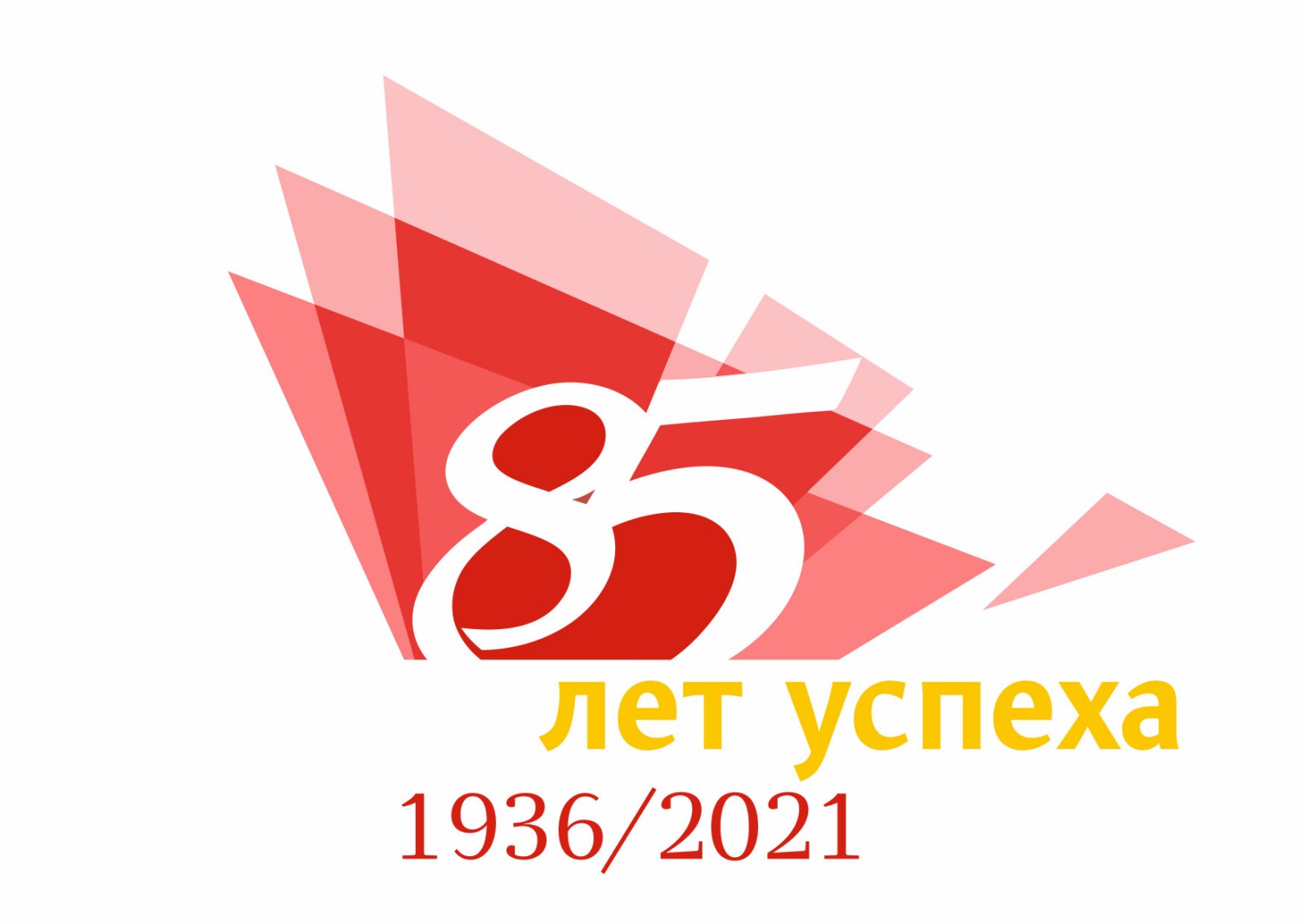 	Кураторы конференции:- Токтохоева Аюна Михайловна, тел.: (3012) 45-51-30;- Амагырова Татьяна Олеговна, тел.: (3012) 45-51-30;- Имедеева Татьяна Владимировна, тел.:(3012) 45-52-00.Электронный адрес оргкомитета для обращений и отправки материалов: gddut22@mail.ruУважаемые коллеги!12 апреля 2022 г.   приглашаем Вас принять участие в городской научно–практической конференции «Формирование эффективной системы выявления, поддержки и развития способностей и талантов детей», посвящённой 85-летию ГДДЮТ.Конференция проводится с целью обмена опытом, идеями по актуальным вопросам развития и формирования эффективной системы выявления, поддержки и развития способностей и талантов детей.В программе конференции планируется:10-00 – 12-00 ч. - Работа в секциях на платформе видеоконференций «ZOOM» (ссылка будет отправлена дополнительно).14-00 – 16-30 ч. - Пленарное заседание, состоится по адресу: г. Улан-Удэ, ул. Бабушкина, 2, (зрительный зал). С подробной информацией о конференции можно ознакомиться в Положении,   прикрепленном   к   данному  письму.  Положение  и  другие необходимые    файлы    доступны    для   скачивания    на   официальном  сайте  Для участников конференции Создана группа в Viber – НПК-2022 ГДДЮТ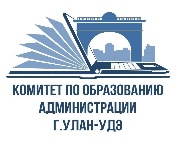 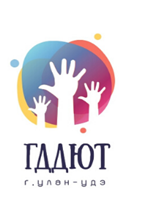 МАОУ ДО «Городской Дворец детского (юношеского) творчества» г. Улан-Удэhttps://maou-do-g.buryatschool.ru/?section_id=175  QR                                                                       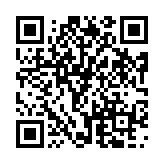 https://invite.viber.com/?g=bP3yiUtgxU727S0Ts37iXdA1o9rOLtji                                                                           QR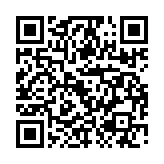 